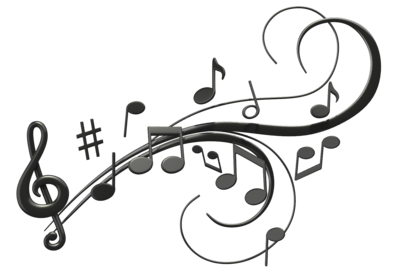 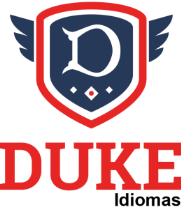 Index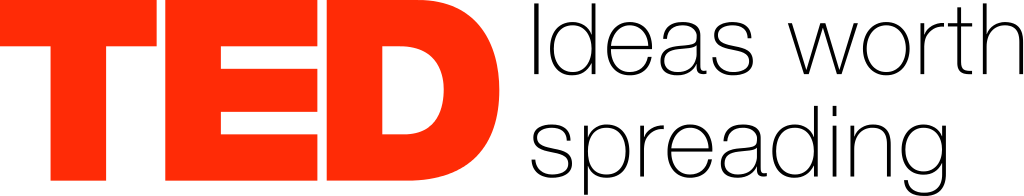 xxxxxxxxxxxxxxx	1xxxxxxxxxxxxxxx	1xxxxxxxxxxxxxxxxxxxxxxxxxxxxxx